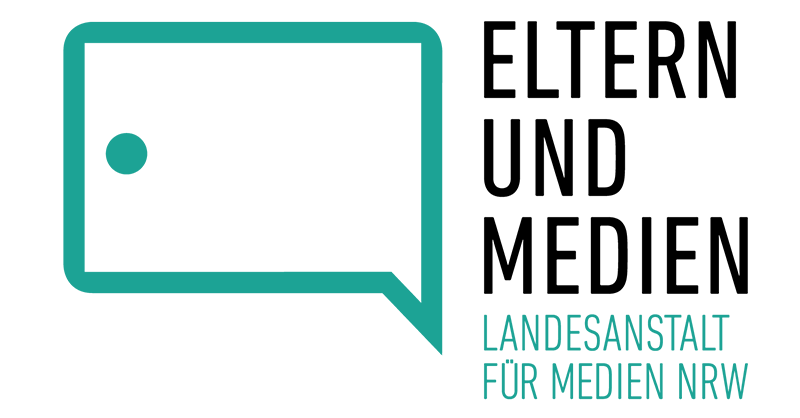 „ WhatsApp, Instagram, TikTok“Social Media totaloder„Die ununterbrochen klingenden Stammestrommeln“ „Social Media“ bieten vielfältige Chancen für Jugendliche, stellen aber auch große Herausforderungen, zum Beispiel bei der Wahrung der Persönlichkeitsrechte, beim Cyber-Mobbing, dem Schutz persönlicher Daten oder möglichen Urheberrechtsverletzungen dar.Die Veranstaltung beantwortet folgende Fragen zu diesen beliebten Anwendungen per Internet und mit dem Handy:Medienwelten - In welcher Welt wachsen Jugendliche heute auf?Faszination - Warum? nutzen wir und mit uns Millionen von Menschen Social-Media-Angebote?Hintergründe - Wer und was steckt hinter den Angeboten?Welche Herausforderungen stellen sich?Wie gehen wir damit in der Familie um?Die 90-minütige Veranstaltung richtet sich an Eltern ab Klassenstufen 5 und skizziert das Thema in vielen Facetten und aus Sicht der Jugendlichen und dem pädagogischen Hintergrund des Phänomens. Dabei werden konkrete Tipps und praktische Hinweise gegeben, wie es sicher und sinnvoll genutzt werden kann. Danach besteht die Möglichkeit für Fragen und zur Diskussion.

Der Referent Dr. Marco Fileccia ist tätig in der Initiative „Eltern&Medien“ der Landesmedienanstalt NRW und Lehrer am Heinrich-Heine-Gymnasium in Oberhausen sowie Autor des Buches „Knowhow für junge User“ zum Thema „Sicherheit“, das bei der EU-Initiative "Klicksafe - Mehr Sicherheit im Internet durch Medienkompetenz" erschienen ist und der Bücher „Was tun bei Cybermobbing?“ und „Social Communities – Ein Leben im Verzeichnis“– ebenfalls bei Klicksafe erschienen. Er ist Gutachter bei der FSM (Freiwillige Selbstkontrolle Multimedia-Diensteanbieter).Datum, Uhrzeit, Ort, RaumRückmeldung?